Publicado en Surrey,BC el 30/01/2023 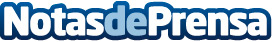 Gungnir perfora 12 metros de 1.02% de níquel, incluidos 5.13 metros de 1.75% de Ni en LappvattnetGungnir Resources Inc. se complace en informar los resultados finales de los ensayos de la parte central del depósito de níquel Lappvattnet de la Compañía en el norte de Suecia. Los nuevos resultados incluyen el pozo LAP22-23 que perforó 12 metros con una ley de 1,02% Ni a una profundidad de 38 metrosDatos de contacto:Jari PaakkiCEO+1-604-683-0484Nota de prensa publicada en: https://www.notasdeprensa.es/gungnir-perfora-12-metros-de-1-02-de-niquel Categorias: Internacional Historia Industria Minera Construcción y Materiales http://www.notasdeprensa.es